Патриоты России
Ежемесячный боевой листок отряда «Память сердца» МАОУ лицей №34 города Тюмени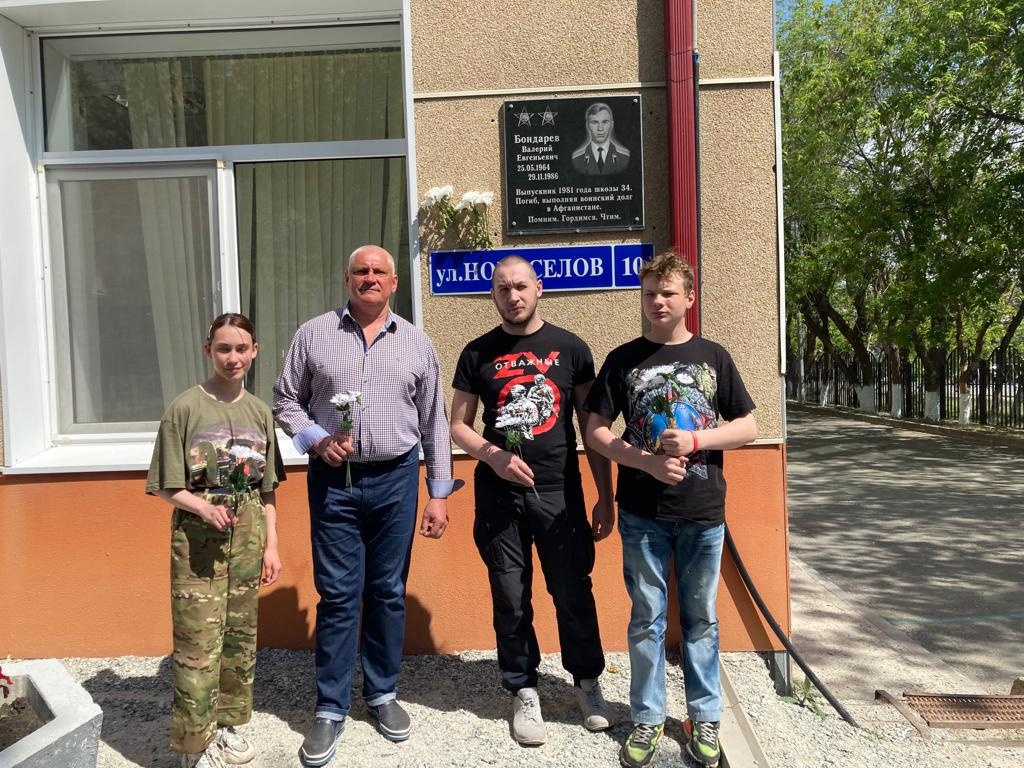 Новости из музея «Память сердца»     25 мая – День рождения братьев Бондаревых, наших выпускников 1981 года, участников боевых действий в Афганистане. Сегодня им исполнилось бы 59 лет, но Валерию всегда будет 22 года, а Игорю – 50 лет.     С утра ученики 1 классов провели митинг и возложили цветы у мемориальной плиты В.Е. Бондареву с В.П. Гавриловой. В 12:00 состоялась встреча в музее «Память сердца», где собрались члены совета Содействия и поисковики. Зажгли свечи, прослушали рассказы Торопыгина Сергея и Харитонова Егора – участников боевых действий. Свои стихи, посвященные маме, Анне Владимировне, и памяти братьев Бондаревых прочитала В.А. Федоровна. Об истории улицы братьев Бондаревых рассказала В.П. Гаврилова. С биографией героев всех познакомили Прокопенко Гриша и Зацепина В.А.Завершилась встреча возложением цветов, фотографированием и чаем со школьными пирогами.Шаклеина Екатерина, боец п/о «Память сердца»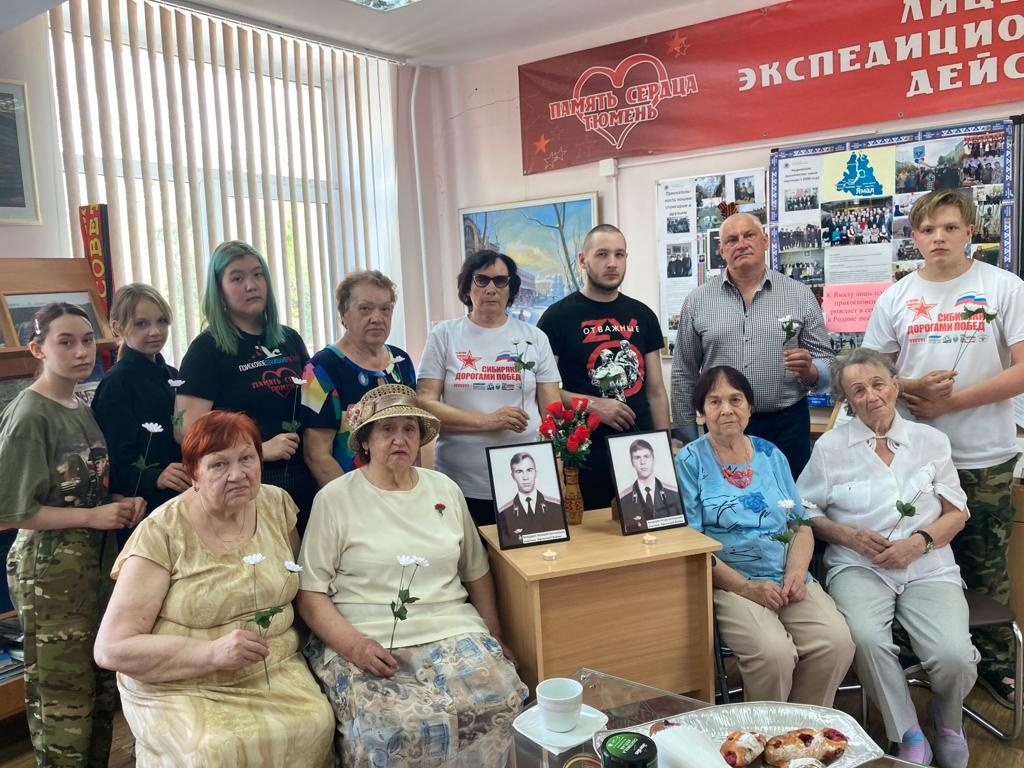 Решение Совета музея и Совета Содействия музея «Память сердца»от 25.05.2023 годаИнформация по итогам работы музея «Память сердца» за 2022-2023 учебный год представлена Советом музея.Всего посетило музей «Память сердца» с 01.09.2022 г. по 25.05.2023 г. 11453 человека.Проведено экскурсий в трех залах музея – 123, Уроков Мужества, исторических уроков с приглашением ветеранов – 174.Организованно прошли 8 дней Воинской славы и 16 выставок.Проведено 7 митингов, экспедиция «Дорога к обелиску», автопробег «Дорогами памяти – дорогами мира».За этот год музей пополнился 145 новыми экспонатами. Успешно завершена 24 Вахта Памяти «Долина – 2023», в которой участвовало 18 поисковиков. Было поднято 11 верховых бойцов, убрано 2 воинских захоронения. Известны фамилии найденных бойцов: лейтенант Сайфутдинов Гарей, 1913г.р. из Башкирии и  мл.сержант Уздимаев Михаил, 1922г.р. из Кемерово.Поздравляем!Лучшие по итогам года отряды: «Маяковцы» 9А-10В, рук. Шубенина С.И., комиссар Парфенова Алена; «Память сердца» (рук. Гаврилова В.П.), комиссар Прокопенко Григорий; «Патриот» 9М, рук. Сомова О.В., комиссар Налимова Маргарита; в/о «Совята» 4А, рук. Иванюк Е.В., комиссар Субботин Кирилл.Зацепина В.А., председатель Совета содействия в делах музея «Память сердца»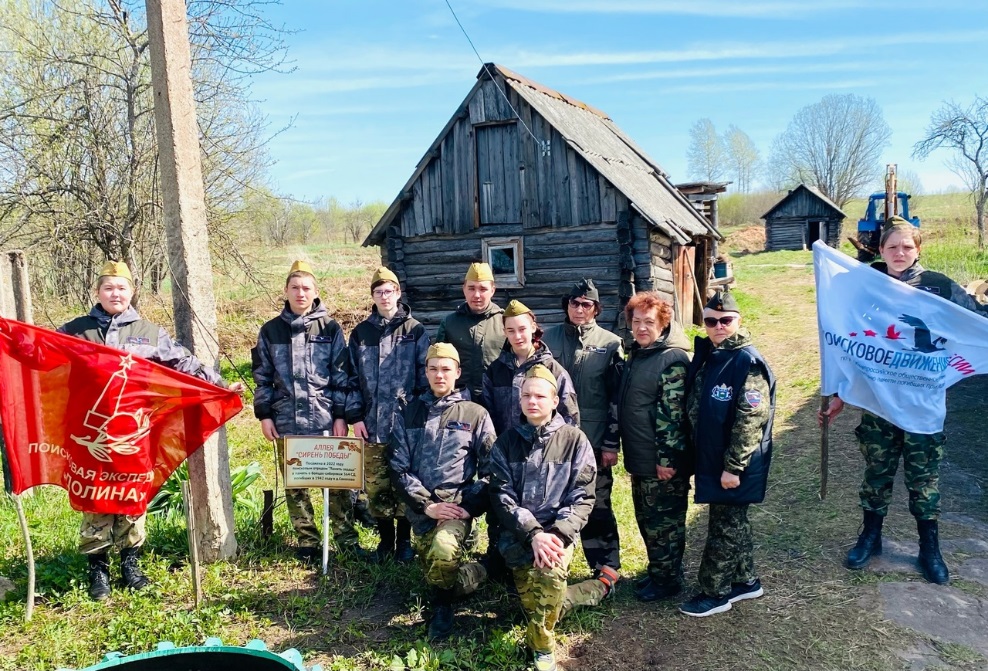 Тираж: 50 экземпляров. 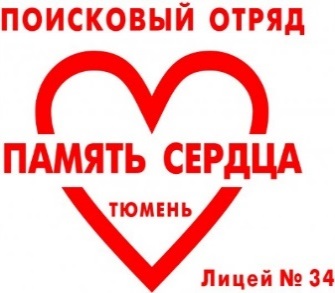 Прочти сам,
                                                                                                                      расскажи другу№5, от 25.05.2023 г.